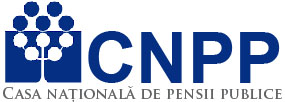 BAREM TEST GRILĂREFERENT DEBUTANTVARIANTA 1a)a), b) și c)a) si b), sau a), sau b)a)a)a) și c)a) și c)b)a)a) și b)a)a)a)c)a)b)c)a)a), b) și c)a)